Board Of ManagementAgreed ReportMonday 28th March 2022The School Calendar for the school year 2022/23 was agreed.The school have received a minor works grant to repair the concrete canopies. The next steps in this process were discussed.Fr. Liam gave an update on Communion and Confirmation preparation with 2nd and 6th classes. They have begun visiting the church on a weekly basis. Signed: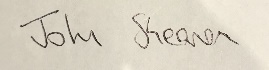 Secretary to the Board of Management